 Jerôme.Chrétinat-Amiens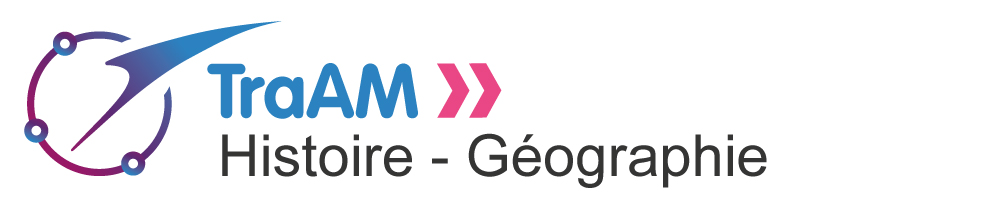 Pour les auteurs = cette fiche doit être synthétique. Elle présente un scénario.Intitulé du scénario numérique L’oral pour amener tous les élèves à décrire, raconter et synthétiser la vie au XIXème siècle avec le numérique.Capacité (s) Pratiquer différents langages en histoire et en géographieCycle cycle 3Niveau CM1-CM2Place dans le programme Classe de CM2/Thème 2 : L’âge industriel en FranceCompétences particulièrement travailléesPratiquer différents langages en histoire et en géographieEcrire pour structurer sa pensée et son savoir, pour argumenter et écrire pour communiquer et échanger.S’exprimer à l’oral pour penser, communiquer et échanger.S’approprier et utiliser un lexique historique appropriéSe repérer dans le temps : construire des repères historiquesMémoriser les repères historiques liés aux programmes et savoir les mobiliser dans différents contextes.Coopérer et mutualiserApprendre à utiliser les outils numériques qui peuvent conduire à des réalisations collectives.Organiser son travail dans le cadre d’un groupe pour élaborer une tâche commune et/ou une production collective et mettre à la disposition des autres ses compétences et ses connaissances.Travailler en commun pour faciliter les apprentissages individuels.Problématique de la leçon Comment conduire les élèves à coopérer à une réalisation numérique en histoire, pour développer et améliorer la pratique de l’oral ?Outils /ressources numériques Outils de l’ENT : enregistreur vocal, cahier multimédiaPrise en compte PIX Domaine 1 : Informations et DonnéesMener une recherche et une veille d’informationsEffectuer une recherche simple en ligne en utilisant un moteur de rechercheDomaine 2 : Communication et CollaborationPartager et publierPublier des contenus en ligneDomaine 3 : création de contenusDévelopper des documents visuels, sonoresProduire ou numériser une image ou un sonDomaine 5 : Environnement numériqueÉvoluer dans un environnement numériqueUtiliser les fonctionnalités élémentaires d’un environnement numériqueRessources Éduthèque éventuellement oui Ressource (s) : Histoire par l’image, le site.TV, LumniModalité dominante Travail en autonomie Travail collaboratif Synchrone AsynchroneTemps estimé 6 heuresQuelle(s) différenciation(s) ?Différenciation par les contenus Différenciation par les productionsDifférenciation par la structuration de la classeDifférenciation par le processus d’apprentissageHypothèse de départ : en quoi le numérique est-il un facilitateur d’apprentissage et d’acquisition de la compétence ?L'oral a été remis en avant dans les programmes de l'école primaire de 2015. Généralement, l'oral est utilisé comme outil de communication en classe mais il doit faire l'objet de réelles séances d'apprentissage pour permettre aux élèves de comprendre à l'oral, de s'exprimer et communiquer, de construire et vivre une culture commune mais également d'apprendre à lire, de comprendre l'écrit et de produire de l'écrit.L'outil numérique permet de mettre l'élève en production en s'enregistrant, s'écoutant ou se réécoutant. Garder trace d'une production orale permet à l'enseignant de remédier aux difficultés de certains élèves et aux élèves de mesure les progrès accomplis entre deux enregistrements. La séquence aura plusieurs objectifs :Réaliser une recherche documentaire sur la vie au XIXème S, synthétiser les informationsRéaliser des interviews des personnages (ouvriers, inventeurs…) et les enregistrer.Produire un support numérique pour les présenter sous la forme d’un cahier multimédia dans l’ENT à destination des parents et autres écoles du REP.Auteur / Autrice (s)Nom prénomcourriel académiqueSophie Wattez/Jérôme Chrétinat/ Alice Vignonsophie.wattez@ac-amiens.fralice.quillet@ac-amiens.frjerome.chretinat@ac-amiens.frScénario numérique testé en classe(estimation) octobre novembre décembre janvier  février mars avril mai